A továbbképzés minőségbiztosításával kapcsolatos tevékenység tapasztalatainak összegzése1.	A TOVÁBBKÉPZÉSI PROGRAM ÁLTALÁNOS JELLEMZŐI2.	A TOVÁBBKÉPZÉS SZERVEZŐJE3.	AZ INDÍTOTT/SZERVEZETT TOVÁBBKÉPZÉSEK TAPASZTALATAINAK ÖSSZEGZÉSE3.1.	 Általános jellemzők3.2.	 A továbbképzési program tartalmát érintő információk 3.3.	 A továbbképzési program tárgyi-technikai tapasztalataiDátum: 	2024. február 25.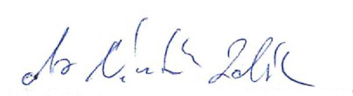 					   P. H			.1.1.A továbbképzési program megnevezéseIskolai mediátor képzés, megoldásfókusszal, erőszakmentes kommunikációval, a kortárs mediáció alapjaival az oktatási intézmények együttműködő konfliktuskezeléséért1.2.A továbbképzési program alapításiengedélyének száma(az Emberi Erőforrások Minisztériuma határozatának száma)415/10/20211.3.A továbbképzési programadatszolgáltatási nyilvántartási száma(az Oktatási Hivatal online rendszerében – PedAkkred-ben szereplő nyilvántartási szám)D/5212/20212.1.A továbbképzést szervező megnevezéseKÖZÉP-EURÓPAI MEDIÁCIÓS INTÉZET2.2.A szervező székhelyeA szervező székhelyeA szervező székhelyeA szervező székhelyeA szervező székhelyeA szervező székhelyeA szervező székhelyeA szervező székhelyeIrányítószám:1037 Helység:BudapestBudapestUtca, házszám:Toboz utca 5. 2. em. 8.Toboz utca 5. 2. em. 8.Toboz utca 5. 2. em. 8.Toboz utca 5. 2. em. 8.Toboz utca 5. 2. em. 8.Toboz utca 5. 2. em. 8.Toboz utca 5. 2. em. 8.Telefon:06-30-163-99-9606-30-163-99-9606-30-163-99-9606-30-163-99-9606-30-163-99-96Fax:………………………………E-mail cím:iskolaimediacio@gmail.com……………………………iskolaimediacio@gmail.com……………………………iskolaimediacio@gmail.com……………………………iskolaimediacio@gmail.com……………………………iskolaimediacio@gmail.com……………………………iskolaimediacio@gmail.com……………………………iskolaimediacio@gmail.com……………………………3.1.1.A minőségbiztosítási összesítés mely időszakra vonatkozik? 3.1.1.…………………2024. január 20.- február 17.……………………………………………3.1.2.A vizsgált időszakban hányszor került sor a továbbképzési program indítására/szervezésére?3.1.2.……………………………5. tanfolyam…………………………………………………………………3.1.3.A vizsgált időszakban összesen hányan vettek részt a továbbképzésen?3.1.3.…………………………7 fő……………………………………………………………………3.2.1.Megvalósította-e a továbbképzés a kitűzött célokat? Megfelelt-e az Megvalósította-e a továbbképzés a kitűzött célokat? Megfelelt-e az Megvalósította-e a továbbképzés a kitűzött célokat? Megfelelt-e az Megvalósította-e a továbbképzés a kitűzött célokat? Megfelelt-e az Megvalósította-e a továbbképzés a kitűzött célokat? Megfelelt-e az Megvalósította-e a továbbképzés a kitűzött célokat? Megfelelt-e az Megvalósította-e a továbbképzés a kitűzött célokat? Megfelelt-e az 3.2.1.elvárásoknak?1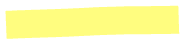 2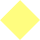 34553.2.1.Minden elvárásomnak megfelelt. Élveztem minden pillanatát az oktatásnak, a gyakorlatoknak és a közös munkának az oktatókkal és a csoporttársakkal is.Megvalósította a kitűzött célokat. Igen magas színvonalú képzés, magas szakmai színvonal, és gyakorlati tudás jellemezte.átlag eredmény: 5, 00  (két tizedes jegyig számolva) Minden elvárásomnak megfelelt. Élveztem minden pillanatát az oktatásnak, a gyakorlatoknak és a közös munkának az oktatókkal és a csoporttársakkal is.Megvalósította a kitűzött célokat. Igen magas színvonalú képzés, magas szakmai színvonal, és gyakorlati tudás jellemezte.átlag eredmény: 5, 00  (két tizedes jegyig számolva) Minden elvárásomnak megfelelt. Élveztem minden pillanatát az oktatásnak, a gyakorlatoknak és a közös munkának az oktatókkal és a csoporttársakkal is.Megvalósította a kitűzött célokat. Igen magas színvonalú képzés, magas szakmai színvonal, és gyakorlati tudás jellemezte.átlag eredmény: 5, 00  (két tizedes jegyig számolva) Minden elvárásomnak megfelelt. Élveztem minden pillanatát az oktatásnak, a gyakorlatoknak és a közös munkának az oktatókkal és a csoporttársakkal is.Megvalósította a kitűzött célokat. Igen magas színvonalú képzés, magas szakmai színvonal, és gyakorlati tudás jellemezte.átlag eredmény: 5, 00  (két tizedes jegyig számolva) Minden elvárásomnak megfelelt. Élveztem minden pillanatát az oktatásnak, a gyakorlatoknak és a közös munkának az oktatókkal és a csoporttársakkal is.Megvalósította a kitűzött célokat. Igen magas színvonalú képzés, magas szakmai színvonal, és gyakorlati tudás jellemezte.átlag eredmény: 5, 00  (két tizedes jegyig számolva) Minden elvárásomnak megfelelt. Élveztem minden pillanatát az oktatásnak, a gyakorlatoknak és a közös munkának az oktatókkal és a csoporttársakkal is.Megvalósította a kitűzött célokat. Igen magas színvonalú képzés, magas szakmai színvonal, és gyakorlati tudás jellemezte.átlag eredmény: 5, 00  (két tizedes jegyig számolva) Minden elvárásomnak megfelelt. Élveztem minden pillanatát az oktatásnak, a gyakorlatoknak és a közös munkának az oktatókkal és a csoporttársakkal is.Megvalósította a kitűzött célokat. Igen magas színvonalú képzés, magas szakmai színvonal, és gyakorlati tudás jellemezte.átlag eredmény: 5, 00  (két tizedes jegyig számolva) 3.2.2.Mennyire voltak újszerűek a képzésen megismert információk?Mennyire voltak újszerűek a képzésen megismert információk?Mennyire voltak újszerűek a képzésen megismert információk?Mennyire voltak újszerűek a képzésen megismert információk?Mennyire voltak újszerűek a képzésen megismert információk?Mennyire voltak újszerűek a képzésen megismert információk?Mennyire voltak újszerűek a képzésen megismert információk?3.2.2.1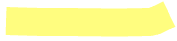 234453.2.2.Egy-két téma volt csak ismerős, viszont az értelmezésük itt vált igazán hasznossá.Sok új információt, elméleti tudást kaptam.átlag eredmény: 4,85  (két tizedes jegyig számolva)Egy-két téma volt csak ismerős, viszont az értelmezésük itt vált igazán hasznossá.Sok új információt, elméleti tudást kaptam.átlag eredmény: 4,85  (két tizedes jegyig számolva)Egy-két téma volt csak ismerős, viszont az értelmezésük itt vált igazán hasznossá.Sok új információt, elméleti tudást kaptam.átlag eredmény: 4,85  (két tizedes jegyig számolva)Egy-két téma volt csak ismerős, viszont az értelmezésük itt vált igazán hasznossá.Sok új információt, elméleti tudást kaptam.átlag eredmény: 4,85  (két tizedes jegyig számolva)Egy-két téma volt csak ismerős, viszont az értelmezésük itt vált igazán hasznossá.Sok új információt, elméleti tudást kaptam.átlag eredmény: 4,85  (két tizedes jegyig számolva)Egy-két téma volt csak ismerős, viszont az értelmezésük itt vált igazán hasznossá.Sok új információt, elméleti tudást kaptam.átlag eredmény: 4,85  (két tizedes jegyig számolva)Egy-két téma volt csak ismerős, viszont az értelmezésük itt vált igazán hasznossá.Sok új információt, elméleti tudást kaptam.átlag eredmény: 4,85  (két tizedes jegyig számolva)3.2.3.Milyen volt a továbbképzés gyakorlati hasznosságának megítélése?Milyen volt a továbbképzés gyakorlati hasznosságának megítélése?Milyen volt a továbbképzés gyakorlati hasznosságának megítélése?Milyen volt a továbbképzés gyakorlati hasznosságának megítélése?Milyen volt a továbbképzés gyakorlati hasznosságának megítélése?Milyen volt a továbbképzés gyakorlati hasznosságának megítélése?Milyen volt a továbbképzés gyakorlati hasznosságának megítélése?3.2.3.1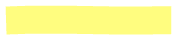 234453.2.3.A képzés kifejezetten gyakorlatorientált volt. A házidolgozatok témái is a gyakorlati megvalósítás lehetőségeire fókuszáltak. Külön meglepetés volt számomra, hogy ez online is jól működött.A gyakorlatok és elméleti anyagok azonnal használható tudást és élményt adtak. Most megjelenő konfliktusra új szemszögből nézek és taktikai elemek merülnek fél a megoldásra. átlag eredmény: 4,71  (két tizedes jegyig számolva)A képzés kifejezetten gyakorlatorientált volt. A házidolgozatok témái is a gyakorlati megvalósítás lehetőségeire fókuszáltak. Külön meglepetés volt számomra, hogy ez online is jól működött.A gyakorlatok és elméleti anyagok azonnal használható tudást és élményt adtak. Most megjelenő konfliktusra új szemszögből nézek és taktikai elemek merülnek fél a megoldásra. átlag eredmény: 4,71  (két tizedes jegyig számolva)A képzés kifejezetten gyakorlatorientált volt. A házidolgozatok témái is a gyakorlati megvalósítás lehetőségeire fókuszáltak. Külön meglepetés volt számomra, hogy ez online is jól működött.A gyakorlatok és elméleti anyagok azonnal használható tudást és élményt adtak. Most megjelenő konfliktusra új szemszögből nézek és taktikai elemek merülnek fél a megoldásra. átlag eredmény: 4,71  (két tizedes jegyig számolva)A képzés kifejezetten gyakorlatorientált volt. A házidolgozatok témái is a gyakorlati megvalósítás lehetőségeire fókuszáltak. Külön meglepetés volt számomra, hogy ez online is jól működött.A gyakorlatok és elméleti anyagok azonnal használható tudást és élményt adtak. Most megjelenő konfliktusra új szemszögből nézek és taktikai elemek merülnek fél a megoldásra. átlag eredmény: 4,71  (két tizedes jegyig számolva)A képzés kifejezetten gyakorlatorientált volt. A házidolgozatok témái is a gyakorlati megvalósítás lehetőségeire fókuszáltak. Külön meglepetés volt számomra, hogy ez online is jól működött.A gyakorlatok és elméleti anyagok azonnal használható tudást és élményt adtak. Most megjelenő konfliktusra új szemszögből nézek és taktikai elemek merülnek fél a megoldásra. átlag eredmény: 4,71  (két tizedes jegyig számolva)A képzés kifejezetten gyakorlatorientált volt. A házidolgozatok témái is a gyakorlati megvalósítás lehetőségeire fókuszáltak. Külön meglepetés volt számomra, hogy ez online is jól működött.A gyakorlatok és elméleti anyagok azonnal használható tudást és élményt adtak. Most megjelenő konfliktusra új szemszögből nézek és taktikai elemek merülnek fél a megoldásra. átlag eredmény: 4,71  (két tizedes jegyig számolva)A képzés kifejezetten gyakorlatorientált volt. A házidolgozatok témái is a gyakorlati megvalósítás lehetőségeire fókuszáltak. Külön meglepetés volt számomra, hogy ez online is jól működött.A gyakorlatok és elméleti anyagok azonnal használható tudást és élményt adtak. Most megjelenő konfliktusra új szemszögből nézek és taktikai elemek merülnek fél a megoldásra. átlag eredmény: 4,71  (két tizedes jegyig számolva)3.2.4.Mennyire voltak megfelelőek az alkalmazott oktatási módszerek?Mennyire voltak megfelelőek az alkalmazott oktatási módszerek?Mennyire voltak megfelelőek az alkalmazott oktatási módszerek?Mennyire voltak megfelelőek az alkalmazott oktatási módszerek?Mennyire voltak megfelelőek az alkalmazott oktatási módszerek?Mennyire voltak megfelelőek az alkalmazott oktatási módszerek?Mennyire voltak megfelelőek az alkalmazott oktatási módszerek?3.2.4.1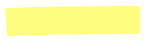 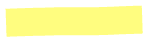 234453.2.4.Az oktatási módszerek érthetők, hasznosak voltak. Sok új információt kaptunk.Hatékony, gyors ismeretszerzést tettek lehetővé az alkalmazott módszerek. átlag eredmény: 5,00  (két tizedes jegyig számolva)Az oktatási módszerek érthetők, hasznosak voltak. Sok új információt kaptunk.Hatékony, gyors ismeretszerzést tettek lehetővé az alkalmazott módszerek. átlag eredmény: 5,00  (két tizedes jegyig számolva)Az oktatási módszerek érthetők, hasznosak voltak. Sok új információt kaptunk.Hatékony, gyors ismeretszerzést tettek lehetővé az alkalmazott módszerek. átlag eredmény: 5,00  (két tizedes jegyig számolva)Az oktatási módszerek érthetők, hasznosak voltak. Sok új információt kaptunk.Hatékony, gyors ismeretszerzést tettek lehetővé az alkalmazott módszerek. átlag eredmény: 5,00  (két tizedes jegyig számolva)Az oktatási módszerek érthetők, hasznosak voltak. Sok új információt kaptunk.Hatékony, gyors ismeretszerzést tettek lehetővé az alkalmazott módszerek. átlag eredmény: 5,00  (két tizedes jegyig számolva)Az oktatási módszerek érthetők, hasznosak voltak. Sok új információt kaptunk.Hatékony, gyors ismeretszerzést tettek lehetővé az alkalmazott módszerek. átlag eredmény: 5,00  (két tizedes jegyig számolva)Az oktatási módszerek érthetők, hasznosak voltak. Sok új információt kaptunk.Hatékony, gyors ismeretszerzést tettek lehetővé az alkalmazott módszerek. átlag eredmény: 5,00  (két tizedes jegyig számolva)3.2.5.Teljesíthetők voltak-e a továbbképzés előírt követelményei?Teljesíthetők voltak-e a továbbképzés előírt követelményei?Teljesíthetők voltak-e a továbbképzés előírt követelményei?Teljesíthetők voltak-e a továbbképzés előírt követelményei?Teljesíthetők voltak-e a továbbképzés előírt követelményei?Teljesíthetők voltak-e a továbbképzés előírt követelményei?Teljesíthetők voltak-e a továbbképzés előírt követelményei?3.2.5.1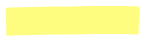 23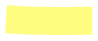 4453.2.5.Minden segítséget, elméleti és gyakorlati tudást megkaptam ahhoz, hogy az előírt követelményt teljesíteni tudjam.Korrekt, teljesíthető követelmény, melynek elkészítése során akinek szükséges volt, segítséget is kaphatott. átlag eredmény: 5,00  (két tizedes jegyig számolva)Minden segítséget, elméleti és gyakorlati tudást megkaptam ahhoz, hogy az előírt követelményt teljesíteni tudjam.Korrekt, teljesíthető követelmény, melynek elkészítése során akinek szükséges volt, segítséget is kaphatott. átlag eredmény: 5,00  (két tizedes jegyig számolva)Minden segítséget, elméleti és gyakorlati tudást megkaptam ahhoz, hogy az előírt követelményt teljesíteni tudjam.Korrekt, teljesíthető követelmény, melynek elkészítése során akinek szükséges volt, segítséget is kaphatott. átlag eredmény: 5,00  (két tizedes jegyig számolva)Minden segítséget, elméleti és gyakorlati tudást megkaptam ahhoz, hogy az előírt követelményt teljesíteni tudjam.Korrekt, teljesíthető követelmény, melynek elkészítése során akinek szükséges volt, segítséget is kaphatott. átlag eredmény: 5,00  (két tizedes jegyig számolva)Minden segítséget, elméleti és gyakorlati tudást megkaptam ahhoz, hogy az előírt követelményt teljesíteni tudjam.Korrekt, teljesíthető követelmény, melynek elkészítése során akinek szükséges volt, segítséget is kaphatott. átlag eredmény: 5,00  (két tizedes jegyig számolva)Minden segítséget, elméleti és gyakorlati tudást megkaptam ahhoz, hogy az előírt követelményt teljesíteni tudjam.Korrekt, teljesíthető követelmény, melynek elkészítése során akinek szükséges volt, segítséget is kaphatott. átlag eredmény: 5,00  (két tizedes jegyig számolva)Minden segítséget, elméleti és gyakorlati tudást megkaptam ahhoz, hogy az előírt követelményt teljesíteni tudjam.Korrekt, teljesíthető követelmény, melynek elkészítése során akinek szükséges volt, segítséget is kaphatott. átlag eredmény: 5,00  (két tizedes jegyig számolva)3.2.6.Megfelelő volt-e az ismeretek ellenőrzésének módja?Megfelelő volt-e az ismeretek ellenőrzésének módja?Megfelelő volt-e az ismeretek ellenőrzésének módja?Megfelelő volt-e az ismeretek ellenőrzésének módja?Megfelelő volt-e az ismeretek ellenőrzésének módja?Megfelelő volt-e az ismeretek ellenőrzésének módja?Megfelelő volt-e az ismeretek ellenőrzésének módja?3.2.6.1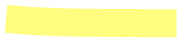 234453.2.6.A dolgozatok témája, formai követelményei és a szóbeli prezentáció teljesen megfelelő ellenőrzési módok. Összhangban volt a követelményekkel.átlag eredmény: 5,00  (két tizedes jegyig számolva)A dolgozatok témája, formai követelményei és a szóbeli prezentáció teljesen megfelelő ellenőrzési módok. Összhangban volt a követelményekkel.átlag eredmény: 5,00  (két tizedes jegyig számolva)A dolgozatok témája, formai követelményei és a szóbeli prezentáció teljesen megfelelő ellenőrzési módok. Összhangban volt a követelményekkel.átlag eredmény: 5,00  (két tizedes jegyig számolva)A dolgozatok témája, formai követelményei és a szóbeli prezentáció teljesen megfelelő ellenőrzési módok. Összhangban volt a követelményekkel.átlag eredmény: 5,00  (két tizedes jegyig számolva)A dolgozatok témája, formai követelményei és a szóbeli prezentáció teljesen megfelelő ellenőrzési módok. Összhangban volt a követelményekkel.átlag eredmény: 5,00  (két tizedes jegyig számolva)A dolgozatok témája, formai követelményei és a szóbeli prezentáció teljesen megfelelő ellenőrzési módok. Összhangban volt a követelményekkel.átlag eredmény: 5,00  (két tizedes jegyig számolva)A dolgozatok témája, formai követelményei és a szóbeli prezentáció teljesen megfelelő ellenőrzési módok. Összhangban volt a követelményekkel.átlag eredmény: 5,00  (két tizedes jegyig számolva)3.2.7.Hogyan ítélték meg a résztvevők az oktató(k)/gyakorlatvezető(k) Hogyan ítélték meg a résztvevők az oktató(k)/gyakorlatvezető(k) Hogyan ítélték meg a résztvevők az oktató(k)/gyakorlatvezető(k) Hogyan ítélték meg a résztvevők az oktató(k)/gyakorlatvezető(k) Hogyan ítélték meg a résztvevők az oktató(k)/gyakorlatvezető(k) Hogyan ítélték meg a résztvevők az oktató(k)/gyakorlatvezető(k) Hogyan ítélték meg a résztvevők az oktató(k)/gyakorlatvezető(k) 3.2.7.munkáját, szaktudását?1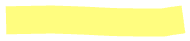 234453.2.7.Úgy éreztem, hogy az oktatók a téma minden apró részletét ismerik és bármit kérdezhetünk, megnyugtató választ kaptunk.Óriási szaktudással rendelkeznek az oktatók, amiből minél többet igyekeztek a rövid idő ellenére is átadni. átlag eredmény: 5,00  (két tizedes jegyig számolva)Úgy éreztem, hogy az oktatók a téma minden apró részletét ismerik és bármit kérdezhetünk, megnyugtató választ kaptunk.Óriási szaktudással rendelkeznek az oktatók, amiből minél többet igyekeztek a rövid idő ellenére is átadni. átlag eredmény: 5,00  (két tizedes jegyig számolva)Úgy éreztem, hogy az oktatók a téma minden apró részletét ismerik és bármit kérdezhetünk, megnyugtató választ kaptunk.Óriási szaktudással rendelkeznek az oktatók, amiből minél többet igyekeztek a rövid idő ellenére is átadni. átlag eredmény: 5,00  (két tizedes jegyig számolva)Úgy éreztem, hogy az oktatók a téma minden apró részletét ismerik és bármit kérdezhetünk, megnyugtató választ kaptunk.Óriási szaktudással rendelkeznek az oktatók, amiből minél többet igyekeztek a rövid idő ellenére is átadni. átlag eredmény: 5,00  (két tizedes jegyig számolva)Úgy éreztem, hogy az oktatók a téma minden apró részletét ismerik és bármit kérdezhetünk, megnyugtató választ kaptunk.Óriási szaktudással rendelkeznek az oktatók, amiből minél többet igyekeztek a rövid idő ellenére is átadni. átlag eredmény: 5,00  (két tizedes jegyig számolva)Úgy éreztem, hogy az oktatók a téma minden apró részletét ismerik és bármit kérdezhetünk, megnyugtató választ kaptunk.Óriási szaktudással rendelkeznek az oktatók, amiből minél többet igyekeztek a rövid idő ellenére is átadni. átlag eredmény: 5,00  (két tizedes jegyig számolva)Úgy éreztem, hogy az oktatók a téma minden apró részletét ismerik és bármit kérdezhetünk, megnyugtató választ kaptunk.Óriási szaktudással rendelkeznek az oktatók, amiből minél többet igyekeztek a rövid idő ellenére is átadni. átlag eredmény: 5,00  (két tizedes jegyig számolva)3.3.1.Megfelelőek voltak-e a tárgyi feltételek (általános feltételek, eszközök, Megfelelőek voltak-e a tárgyi feltételek (általános feltételek, eszközök, Megfelelőek voltak-e a tárgyi feltételek (általános feltételek, eszközök, Megfelelőek voltak-e a tárgyi feltételek (általános feltételek, eszközök, Megfelelőek voltak-e a tárgyi feltételek (általános feltételek, eszközök, Megfelelőek voltak-e a tárgyi feltételek (általános feltételek, eszközök, 3.3.1.segédletek, kötelező irodalom?1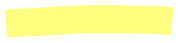 23453.3.1.Minden tárgyi feltétel kiváló volt, szakirodalom jegyzéket, videókat, prezentációs anyagot kaptam e-mailben, zoom is tetszik, mert sokrétű a felhasználói felülete.Minden megfelelő volt, és még kaptunk plusz infókat, hogy hol tudunk mélyebben utána nézni az adott témának.átlag eredmény: 5,00  (két tizedes jegyig számolva)Minden tárgyi feltétel kiváló volt, szakirodalom jegyzéket, videókat, prezentációs anyagot kaptam e-mailben, zoom is tetszik, mert sokrétű a felhasználói felülete.Minden megfelelő volt, és még kaptunk plusz infókat, hogy hol tudunk mélyebben utána nézni az adott témának.átlag eredmény: 5,00  (két tizedes jegyig számolva)Minden tárgyi feltétel kiváló volt, szakirodalom jegyzéket, videókat, prezentációs anyagot kaptam e-mailben, zoom is tetszik, mert sokrétű a felhasználói felülete.Minden megfelelő volt, és még kaptunk plusz infókat, hogy hol tudunk mélyebben utána nézni az adott témának.átlag eredmény: 5,00  (két tizedes jegyig számolva)Minden tárgyi feltétel kiváló volt, szakirodalom jegyzéket, videókat, prezentációs anyagot kaptam e-mailben, zoom is tetszik, mert sokrétű a felhasználói felülete.Minden megfelelő volt, és még kaptunk plusz infókat, hogy hol tudunk mélyebben utána nézni az adott témának.átlag eredmény: 5,00  (két tizedes jegyig számolva)Minden tárgyi feltétel kiváló volt, szakirodalom jegyzéket, videókat, prezentációs anyagot kaptam e-mailben, zoom is tetszik, mert sokrétű a felhasználói felülete.Minden megfelelő volt, és még kaptunk plusz infókat, hogy hol tudunk mélyebben utána nézni az adott témának.átlag eredmény: 5,00  (két tizedes jegyig számolva)Minden tárgyi feltétel kiváló volt, szakirodalom jegyzéket, videókat, prezentációs anyagot kaptam e-mailben, zoom is tetszik, mert sokrétű a felhasználói felülete.Minden megfelelő volt, és még kaptunk plusz infókat, hogy hol tudunk mélyebben utána nézni az adott témának.átlag eredmény: 5,00  (két tizedes jegyig számolva)3.3.2.Megfelelő volt-e a továbbképzés szervezettsége?Megfelelő volt-e a továbbképzés szervezettsége?Megfelelő volt-e a továbbképzés szervezettsége?Megfelelő volt-e a továbbképzés szervezettsége?Megfelelő volt-e a továbbképzés szervezettsége?Megfelelő volt-e a továbbképzés szervezettsége?3.3.2.1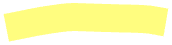 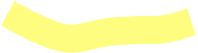 23453.3.2.Nagyon jól meg volt szervezve. Időben kaptam tájékoztatást mindenről, és a foglalkozásokat követően rögtön megkaptam a tananyagokat is. Online térben is kiválóan működött az oktatás, ami szintén a jó szervezésnek köszönhető.Igen, a szervezettség is kiváló volt. Minden gördülékenyen és rugalmasan zajlott.  
átlag eredmény: 5,00  (két tizedes jegyig számolva)Nagyon jól meg volt szervezve. Időben kaptam tájékoztatást mindenről, és a foglalkozásokat követően rögtön megkaptam a tananyagokat is. Online térben is kiválóan működött az oktatás, ami szintén a jó szervezésnek köszönhető.Igen, a szervezettség is kiváló volt. Minden gördülékenyen és rugalmasan zajlott.  
átlag eredmény: 5,00  (két tizedes jegyig számolva)Nagyon jól meg volt szervezve. Időben kaptam tájékoztatást mindenről, és a foglalkozásokat követően rögtön megkaptam a tananyagokat is. Online térben is kiválóan működött az oktatás, ami szintén a jó szervezésnek köszönhető.Igen, a szervezettség is kiváló volt. Minden gördülékenyen és rugalmasan zajlott.  
átlag eredmény: 5,00  (két tizedes jegyig számolva)Nagyon jól meg volt szervezve. Időben kaptam tájékoztatást mindenről, és a foglalkozásokat követően rögtön megkaptam a tananyagokat is. Online térben is kiválóan működött az oktatás, ami szintén a jó szervezésnek köszönhető.Igen, a szervezettség is kiváló volt. Minden gördülékenyen és rugalmasan zajlott.  
átlag eredmény: 5,00  (két tizedes jegyig számolva)Nagyon jól meg volt szervezve. Időben kaptam tájékoztatást mindenről, és a foglalkozásokat követően rögtön megkaptam a tananyagokat is. Online térben is kiválóan működött az oktatás, ami szintén a jó szervezésnek köszönhető.Igen, a szervezettség is kiváló volt. Minden gördülékenyen és rugalmasan zajlott.  
átlag eredmény: 5,00  (két tizedes jegyig számolva)Nagyon jól meg volt szervezve. Időben kaptam tájékoztatást mindenről, és a foglalkozásokat követően rögtön megkaptam a tananyagokat is. Online térben is kiválóan működött az oktatás, ami szintén a jó szervezésnek köszönhető.Igen, a szervezettség is kiváló volt. Minden gördülékenyen és rugalmasan zajlott.  
átlag eredmény: 5,00  (két tizedes jegyig számolva)